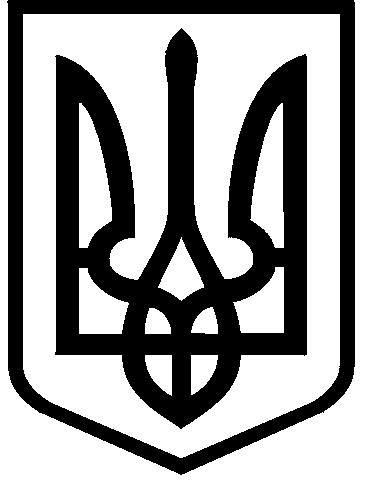 КИЇВСЬКА МІСЬКА РАДАII сесія  IX скликанняРІШЕННЯ____________№_______________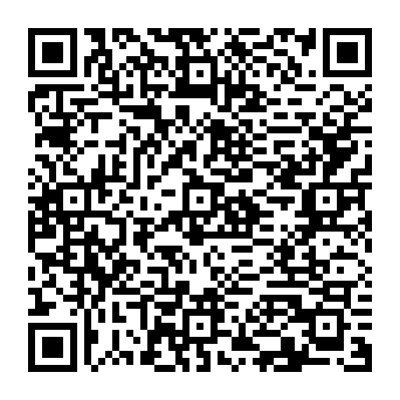 Про затвердження технічної документації із землеустрою щодо поділу земельної ділянки з кадастровим номером 8000000000:96:448:0101, наданої в оренду ОБСЛУГОВУЮЧОМУ КООПЕРАТИВУ «САДОВО-ДАЧНИЙ КООПЕРАТИВ «ЕНТУЗІАСТ» для ведення колективного садівництва у Дарницькому районі міста Києва, мікрорайон ОсокоркиРозглянувши заяву ОБСЛУГОВУЮЧОГО КООПЕРАТИВУ «САДОВО-ДАЧНИЙ КООПЕРАТИВ «ЕНТУЗІАСТ» (код ЄДРПОУ: 33054645, місцезнаходження юридичної особи: 02093, м. Київ, вул. Поліська, 4, кв. 73)                    від 17 січня 2024 року  № 08/1628 та технічну документацію із землеустрою щодо поділу земельної ділянки, керуючись статтями 9, 791, 83, 186 Земельного кодексу України, статтею 56 Закону України «Про землеустрій», пунктом 34 частини першої статті 26 Закону України «Про місцеве самоврядування в Україні», Законом України «Про адміністративну процедуру», Київська міська радаВИРІШИЛА:1. Затвердити технічну документацію із землеустрою щодо поділу та об’єднання земельних ділянок ОБСЛУГОВУЮЧОМУ КООПЕРАТИВУ «САДОВО-ДАЧНИЙ КООПЕРАТИВ «ЕНТУЗІАСТ» для ведення колективного садівництва за адресою:  мікрорайон Осокорки у Дарницькому районі м. Києва (кадастровий номер 8000000000:96:448:0101) (категорія земель – землі сільськогосподарського призначення, код виду цільового призначення – 01.06 для колективного садівництва), якою передбачено формування земельних ділянок, а саме:- площею 0,0598 га (кадастровий номер 8000000000:96:448:0002);- площею 0,0635 га (кадастровий номер 8000000000:96:448:0003);- площею 0,0613 га (кадастровий номер 8000000000:96:448:0004);- площею 0,0557 га (кадастровий номер 8000000000:96:448:0005);- площею 0,0741 га (кадастровий номер 8000000000:96:448:0006);- площею 0,0624 га (кадастровий номер 8000000000:96:448:0007);- площею 0,0624 га (кадастровий номер 8000000000:96:448:0008);- площею 0,0619 га (кадастровий номер 8000000000:96:448:0009);- площею 0,2058 га (кадастровий номер 8000000000:96:448:0010);- площею 0,0526 га (кадастровий номер 8000000000:96:448:0011);- площею 0,0616 га (кадастровий номер 8000000000:96:448:0012);- площею 0,0635 га (кадастровий номер 8000000000:96:448:0013);- площею 0,0622 га (кадастровий номер 8000000000:96:448:0014);- площею 0,0753 га (кадастровий номер 8000000000:96:448:0015);- площею 0,0642 га (кадастровий номер 8000000000:96:448:0016);- площею 0,0638 га (кадастровий номер 8000000000:96:448:0017); - площею 0,0704 га (кадастровий номер 8000000000:96:448:0018); - площею 0,0768 га (кадастровий номер 8000000000:96:448:0019); - площею 0,0792 га (кадастровий номер 8000000000:96:449:0023); - площею 0,0621 га (кадастровий номер 8000000000:96:448:0020); - площею 0,0614 га (кадастровий номер 8000000000:96:448:0021); - площею 0,0573 га (кадастровий номер 8000000000:96:448:0022); - площею 0,0613 га (кадастровий номер 8000000000:96:448:0023), справа                 № 346369270.2.  Дане рішення набирає чинності з дня доведення його до відома заявника.3. Відповідальному структурному підрозділу Київської міської ради забезпечити виконання пункту 2 цього рішення в порядку, визначеному Законом України «Про адміністративну процедуру». 4.	 Контроль за виконанням цього рішення покласти на постійну комісію Київської міської ради з питань архітектури, містопланування та земельних відносин.ПОДАННЯ:ПОГОДЖЕНО:Київський міський головаВіталій КЛИЧКОЗаступник голови Київської міської державної адміністраціїз питань здійснення самоврядних повноваженьПетро ОЛЕНИЧДиректор Департаменту земельних ресурсіввиконавчого органу Київської міської ради (Київської міської державної адміністрації)Валентина ПЕЛИХНачальник юридичного управлінняДепартаменту земельних ресурсіввиконавчого органу Київської міської ради(Київської міської державної адміністрації)Дмитро РАДЗІЄВСЬКИЙПостійна комісія Київської міської ради з питань архітектури, містопланування та земельних відносинГоловаМихайло ТЕРЕНТЬЄВСекретарЮрій ФЕДОРЕНКОНачальник управління правового забезпечення діяльності  Київської міської радиВалентина ПОЛОЖИШНИК